附件一：华中大综合测评系统说明一、登录方式（三选一）：1.关注“华中科技大学研究生招生”微信公众号，后台回复关键词“综合测评”即可。微信号：（扫一扫）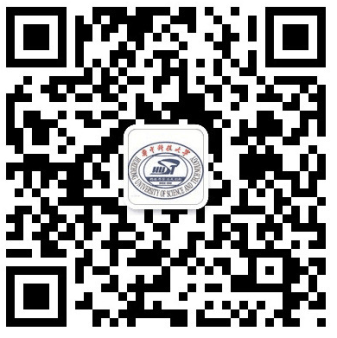 2.网址(http://api.chinajoinin.com/ceping/10010922.html)3.手机扫码（扫一扫）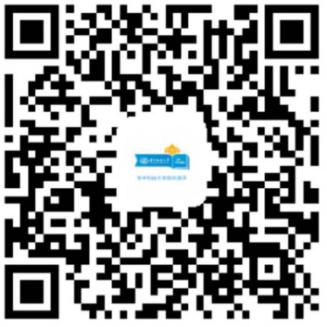 二、测评范围：获得华中科技大学2018年硕士研究生复试资格的考生。三、账号密码：用户名为新生个人考号；密码为本人身份证后六位。四、测评流程：成功登录后，阅读测评须知——点击页面下方的“开始答题”，即可开始答题——完成一道试题后，需点击“下一题”按钮，方可回答下一题——测评完成后，点击“提交”，系统将进入已结束页面。五、注意事项：1、浏览器支持：谷歌、360、QQ、IE10+。2、每道试题答案只可提交一次，不能返回修改，请认真对待。3、每位考生只可参与一次测评，无法进行二次作答。即已经完成测评的考生再次登录时，系统将提示您已完成测评。4、由于测评的截止时间只能全校统一一个时间，所以请各院系根据本院系的复试时间来要求学生在什么时间之前完成测评。5、使用过程中如遇异常情况，请联系：技术故障联系电话：0755-86719937附件二：华中科技大学2018年研究生复试录取政审表备 注：  1.请用黑色水笔填写政审表内容，以便今后存档，而且所有栏目不能为空，没有则填“无”；2.请复试考生携带此政审表参加复试，复试时要提交到学院研究生教务员处； 附件三：2018年历史研究所硕士调剂方案根据历史研究所2018年硕士研究生招生计划，目前设有研究生调剂指标2个。热忱欢迎相关专业考生调剂到本院继续深造。现将2018年调剂方案公布如下：调剂原则申请调剂的考生应为原报华中科技大学且初试成绩达到原报考专业（调出专业）复试分数线，同时达到调剂招生专业（调入专业）复试分数线的考生（“调出调入双上线”）不接受同等学力的考生和校外调剂生。重点学科的考生，优先考虑。调剂材料必须经研究生院审核通过。本年度调剂考生与上线考生同时进行复试，择优录取。被我院所录取的调剂考生，不得再次参与其他院系调剂。二、调剂程序3月12-16日，原报考院系上线拟调剂至我院的考生，至东五楼415室研究生办公室提交调剂申请，填写好复试志愿表，并须在华中科技大学研究生系统(http://enroll.gs.hust.edu.cn)上操作完成，步骤为考生本人申请-原报考院系同意调出-复试院系同意调入-研招办审核通过；符合双上线调剂要求的考生填写硕士调剂申请表和复试志愿表，提交至我院研究生办公室。调剂考生信息经招办审核通过后，通知调剂考生参加复试，并在本院主页（http://jcyxy.tjmu.edu.cn/）上发布信息；调剂考生报到、复试，具体内容详见《2018年人文学院历史研究所硕士研究生复试工作细则》。三、注意事项调剂考生应密切关注人文学院历史研究所主页信息发布情况，随时了解调剂信息的变更。联系电话：027-87556545，李老师。姓  名性  别性  别照片民  族出生日期出生日期照片政治面貌加入党派时间加入党派时间照片宗教信仰联系电话联系电话照片报考院系EmailEmail照片本科毕业时间、院校及专业本科毕业时间、院校及专业硕士毕业时间、院校及专业硕士毕业时间、院校及专业是否拥护党的路线方针政策是否拥护党的路线方针政策□是             □否□是             □否□是             □否□是             □否□是             □否□是             □否是否参加过非法组织或活动是否参加过非法组织或活动□是             □否□是             □否□是             □否□是             □否□是             □否□是             □否是否受过违法违纪处分是否受过违法违纪处分□是             □否□是             □否□是             □否□是             □否□是             □否□是             □否思想政治表现自述：                                                        签 名：                                                                    年     月     日思想政治表现自述：                                                        签 名：                                                                    年     月     日思想政治表现自述：                                                        签 名：                                                                    年     月     日思想政治表现自述：                                                        签 名：                                                                    年     月     日思想政治表现自述：                                                        签 名：                                                                    年     月     日思想政治表现自述：                                                        签 名：                                                                    年     月     日思想政治表现自述：                                                        签 名：                                                                    年     月     日思想政治表现自述：                                                        签 名：                                                                    年     月     日以下由单位填写（暂无工作学习单位的，由户籍所在地村委、居委会党组织或档案保管单位填写）以下由单位填写（暂无工作学习单位的，由户籍所在地村委、居委会党组织或档案保管单位填写）以下由单位填写（暂无工作学习单位的，由户籍所在地村委、居委会党组织或档案保管单位填写）以下由单位填写（暂无工作学习单位的，由户籍所在地村委、居委会党组织或档案保管单位填写）以下由单位填写（暂无工作学习单位的，由户籍所在地村委、居委会党组织或档案保管单位填写）以下由单位填写（暂无工作学习单位的，由户籍所在地村委、居委会党组织或档案保管单位填写）以下由单位填写（暂无工作学习单位的，由户籍所在地村委、居委会党组织或档案保管单位填写）以下由单位填写（暂无工作学习单位的，由户籍所在地村委、居委会党组织或档案保管单位填写）思想政治品德表现情况：思想政治品德表现情况：思想政治品德表现情况：思想政治品德表现情况：思想政治品德表现情况：思想政治品德表现情况：思想政治品德表现情况：思想政治品德表现情况：以上政审情况属实。以上政审情况属实。以上政审情况属实。以上政审情况属实。以上政审情况属实。以上政审情况属实。以上政审情况属实。以上政审情况属实。负责人签名：负责人签名：负责人签名：负责人签名：党组织公章：党组织公章：           年    月    日           年    月    日